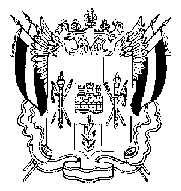 ТЕРРИТОРИАЛЬНАЯ ИЗБИРАТЕЛЬНАЯ КОМИССИЯ Г. ТАГАНРОГАПОСТАНОВЛЕНИЕ19 сентября  2017г.			 					          № 66-1 г. ТаганрогО регистрации избранных депутатов Городской Думы города Таганрога шестого созыва по одномандатным избирательным округам № 2, № 4 и № 23В соответствии с частью 9 статьи 65 Областного закона от 12.05.2016 г. № 525-ЗС «О выборах и референдумах в Ростовской области», на основании постановления Территориальной избирательной комиссии города Таганрога от 15.09.2017 г. № 65-1 «Об установлении общих результатов выборов в Городскую Думу города Таганрога шестого созыва по одномандатным избирательным округам № 2, № 4 и № 23», Территориальная избирательная комиссияПОСТАНОВЛЯЕТ:Зарегистрировать избранных депутатов Городской Думы города Таганрога шестого созыва  по одномандатным избирательным округам № 2, № 4 и № 23 согласно Приложению.Выдать зарегистрированным депутатам удостоверения об избрании.Опубликовать настоящее постановление в общественно-политической газете «Таганрогская правда».Разместить настоящее постановление на сайте Территориальной избирательной комиссии г. Таганрога в информационно-телекоммуникационной сети «Интернет».Контроль за исполнением настоящего постановления возложить на председателя Территориальной избирательной комиссии г. Таганрога М.А. Дмитриева.Председатель комиссии						М.А. ДмитриевСекретарь комиссии							Т.А. ТокареваПриложение к постановлению 
Территориальной избирательной  комиссии г. Таганрога от 19.09.2017г № 66-1Список зарегистрированных депутатов
Городской Думы города Таганрога шестого созыва
по одномандатным избирательным округам № 2, № 4 и № 23Одномандатный избирательный округ №2Тищенко Ольга Анатольевна, 06.05.1973 года рождения, образование высшее, место работы Государственное бюджетное учреждение Ростовской области «Спортивная школа олимпийского резерва №3», директор, место жительства Ростовская область г. Таганрог.Одномандатный избирательный округ №4Иванов Юрий Борисович, 13.09.1959 года рождения, образование высшее, место работы МБУЗ «ГП №2», главный врач, место жительства Ростовская область  г. Таганрог.Одномандатный избирательный округ №23Стонога Андрей Викторович,14.07.1971 года рождения, образование высшее, место работы ПАО «ТАГМЕТ», Электросталеплавильный цех, заместитель начальника цеха (по выплавке), место жительства Ростовская область г. Таганрог.Секретарь комиссии                                                                          Т.А. Токарева